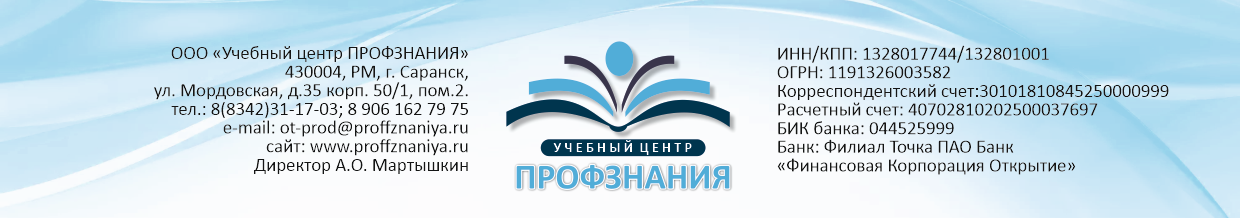 Контактное лицо: Специалист Отдела инновационного развития Козеева Анастасия Сергеевна 8-906-163-07-88 (Билайн – WhatsApp, Viber);Электронная почта: ot-innov@proffznaniya.ruПРОГРАММЫ ОБУЧЕНИЯ (цены договорные)Директор                                                                                                   А. О. Мартышкин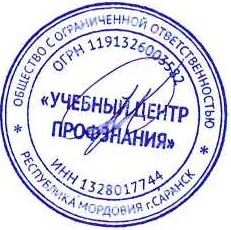 № п/п№ п/п№ п/пНаименованиеНаименованиеКоличество часов (академ. час)Количество часов (академ. час)ОБРАЗОВАНИЕОБРАЗОВАНИЕОБРАЗОВАНИЕОБРАЗОВАНИЕОБРАЗОВАНИЕОБРАЗОВАНИЕОБРАЗОВАНИЕОБРАЗОВАНИЕОБРАЗОВАНИЕДля детских садовДля детских садовДля детских садовДля детских садовДля детских садовДля детских садовДля детских садовДля детских садовДля детских садовДополнительная профессиональная программа профессиональной переподготовки: «Музыкальное воспитание и эстетическое развитие детей в условиях реализации ФГОС ДО» (с пр. кв. «Музыкальный руководитель»)Дополнительная профессиональная программа профессиональной переподготовки: «Музыкальное воспитание и эстетическое развитие детей в условиях реализации ФГОС ДО» (с пр. кв. «Музыкальный руководитель»)260260Дополнительная профессиональная программа профессиональной переподготовки: "Педагогика и методика дошкольного образования в соответствии с ФГОС" (с присвоением квалификации «Воспитатель»)Дополнительная профессиональная программа профессиональной переподготовки: "Педагогика и методика дошкольного образования в соответствии с ФГОС" (с присвоением квалификации «Воспитатель»)260260Дополнительная профессиональная программа профессиональной переподготовки: «Инструктор по физической культуре в дошкольной образовательной организации в  соответствии с ФГОС»  (с присвоением квалификации «Инструктор по физической культуре»)Дополнительная профессиональная программа профессиональной переподготовки: «Инструктор по физической культуре в дошкольной образовательной организации в  соответствии с ФГОС»  (с присвоением квалификации «Инструктор по физической культуре»)260260Дополнительная профессиональная программа повышения квалификации «Организационно-управленческая деятельность руководителя ДОО в новых условиях»Дополнительная профессиональная программа повышения квалификации «Организационно-управленческая деятельность руководителя ДОО в новых условиях»108108Дополнительная профессиональная программа повышения квалификации «Современные подходы к организации образования дошкольников в новых условиях»Дополнительная профессиональная программа повышения квалификации «Современные подходы к организации образования дошкольников в новых условиях»108108Дополнительная профессиональная программа повышения квалификации «Совершенствование профессионального мастерства музыкального руководителя ДОО в новых условиях реализации ФГОС»Дополнительная профессиональная программа повышения квалификации «Совершенствование профессионального мастерства музыкального руководителя ДОО в новых условиях реализации ФГОС»108108Дополнительная профессиональная программа повышения квалификации «Организация работы инструктора по физической культуре дошкольной образовательной организации в условиях реализации ФГОС.»Дополнительная профессиональная программа повышения квалификации «Организация работы инструктора по физической культуре дошкольной образовательной организации в условиях реализации ФГОС.»108108Дополнительная профессиональная программа повышения квалификации «Деятельность методиста ДОО в условиях реализации ФГОС»Дополнительная профессиональная программа повышения квалификации «Деятельность методиста ДОО в условиях реализации ФГОС»108108Дополнительная профессиональная программа повышения квалификации «Кружковая работа в дошкольном образовательном учреждении»Дополнительная профессиональная программа повышения квалификации «Кружковая работа в дошкольном образовательном учреждении»108108Дополнительная профессиональная программа повышения квалификации «Организация и содержание логопедической работы с детьми дошкольного и младшего школьного возраста в условиях реализации ФГОС»Дополнительная профессиональная программа повышения квалификации «Организация и содержание логопедической работы с детьми дошкольного и младшего школьного возраста в условиях реализации ФГОС»144144Дополнительная профессиональная программа повышения квалификации «Старший воспитатель. Организация и методическое сопровождение дошкольного образования в соответствии с требованиями ФГОС»Дополнительная профессиональная программа повышения квалификации «Старший воспитатель. Организация и методическое сопровождение дошкольного образования в соответствии с требованиями ФГОС»108108Профессиональное обучение по основной программе профессионального обучения: «Помощник воспитателя» (диплом и/или свидетельство) 3 разрядПрофессиональное обучение по основной программе профессионального обучения: «Помощник воспитателя» (диплом и/или свидетельство) 3 разряд160160Профессиональное обучение по основной программе профессионального обучения: «Младший воспитатель» (диплом и/или свидетельство) 3 разрядПрофессиональное обучение по основной программе профессионального обучения: «Младший воспитатель» (диплом и/или свидетельство) 3 разряд160160Дополнительная профессиональная программа повышения квалификации «Технология индивидуального и группового консультирования родителей воспитанников в ДОУ»Дополнительная профессиональная программа повышения квалификации «Технология индивидуального и группового консультирования родителей воспитанников в ДОУ»72/3672/36Дополнительная программа профессиональной переподготовки «Педагог профессионального обучения, профессионального образования и дополнительного профессионального образования с присвоением квалификации методист»Дополнительная программа профессиональной переподготовки «Педагог профессионального обучения, профессионального образования и дополнительного профессионального образования с присвоением квалификации методист»260260Для школДля школДля школДля школДля школДля школДля школДля школДля школНачальное общее образование (1- 4 классы)Начальное общее образование (1- 4 классы)Начальное общее образование (1- 4 классы)Начальное общее образование (1- 4 классы)Начальное общее образование (1- 4 классы)Начальное общее образование (1- 4 классы)Начальное общее образование (1- 4 классы)Начальное общее образование (1- 4 классы)Начальное общее образование (1- 4 классы)Дополнительная профессиональная программа профессиональной переподготовки:  «Педагогика и методика начального общего образования в соответствии с ФГОС» (с присвоением квалификации «Учитель») дает право на ведение педагогической деятельности в начальных классахДополнительная профессиональная программа профессиональной переподготовки:  «Педагогика и методика начального общего образования в соответствии с ФГОС» (с присвоением квалификации «Учитель») дает право на ведение педагогической деятельности в начальных классахДополнительная профессиональная программа профессиональной переподготовки:  «Педагогика и методика начального общего образования в соответствии с ФГОС» (с присвоением квалификации «Учитель») дает право на ведение педагогической деятельности в начальных классах260260Дополнительная профессиональная программа профессиональной переподготовки:  «Педагогика и методика преподавания основ религиозных культур и светской этики» (с присвоением квалификации «Учитель») дает право на ведение педагогической деятельности в сфере основного общего образования и среднего общего образования по предмету основы религиозных культур и светской этикиДополнительная профессиональная программа профессиональной переподготовки:  «Педагогика и методика преподавания основ религиозных культур и светской этики» (с присвоением квалификации «Учитель») дает право на ведение педагогической деятельности в сфере основного общего образования и среднего общего образования по предмету основы религиозных культур и светской этикиДополнительная профессиональная программа профессиональной переподготовки:  «Педагогика и методика преподавания основ религиозных культур и светской этики» (с присвоением квалификации «Учитель») дает право на ведение педагогической деятельности в сфере основного общего образования и среднего общего образования по предмету основы религиозных культур и светской этики260260Дополнительная профессиональная программа профессиональной переподготовки: «Специалист в области воспитания: педагог-организатор» (с присвоением квалификации «Педагог-организатор»)Дополнительная профессиональная программа профессиональной переподготовки: «Специалист в области воспитания: педагог-организатор» (с присвоением квалификации «Педагог-организатор»)Дополнительная профессиональная программа профессиональной переподготовки: «Специалист в области воспитания: педагог-организатор» (с присвоением квалификации «Педагог-организатор»)260260Дополнительная профессиональная программа профессиональной переподготовки:  "Специалист в области воспитания: воспитатель" (с присвоением квалификации "Воспитатель") дает право на ведение педагогической деятельности в области воспитания обучающихся: воспитательной работы с группой обучающихсяДополнительная профессиональная программа профессиональной переподготовки:  "Специалист в области воспитания: воспитатель" (с присвоением квалификации "Воспитатель") дает право на ведение педагогической деятельности в области воспитания обучающихся: воспитательной работы с группой обучающихсяДополнительная профессиональная программа профессиональной переподготовки:  "Специалист в области воспитания: воспитатель" (с присвоением квалификации "Воспитатель") дает право на ведение педагогической деятельности в области воспитания обучающихся: воспитательной работы с группой обучающихся260260Дополнительная профессиональная программа повышения квалификации: «Научно-методические основы преподавания основ религиозных культур и светской этики (ОРКСЭ) в общеобразовательной школе»Дополнительная профессиональная программа повышения квалификации: «Научно-методические основы преподавания основ религиозных культур и светской этики (ОРКСЭ) в общеобразовательной школе»Дополнительная профессиональная программа повышения квалификации: «Научно-методические основы преподавания основ религиозных культур и светской этики (ОРКСЭ) в общеобразовательной школе»108108Дополнительная профессиональная программа повышения квалификации: «Содержание и методическое обеспечение деятельности воспитателя группы продленного дня в условиях реализации ФГОС»Дополнительная профессиональная программа повышения квалификации: «Содержание и методическое обеспечение деятельности воспитателя группы продленного дня в условиях реализации ФГОС»Дополнительная профессиональная программа повышения квалификации: «Содержание и методическое обеспечение деятельности воспитателя группы продленного дня в условиях реализации ФГОС»108108Дополнительная профессиональная программа повышения квалификации: «Педагогика и методика начального образования  в рамках реализации ФГОС»Дополнительная профессиональная программа повышения квалификации: «Педагогика и методика начального образования  в рамках реализации ФГОС»Дополнительная профессиональная программа повышения квалификации: «Педагогика и методика начального образования  в рамках реализации ФГОС»108108Дополнительная программа профессиональной переподготовки «Педагог профессионального обучения, профессионального образования и дополнительного профессионального образования с присвоением квалификации методист»Дополнительная программа профессиональной переподготовки «Педагог профессионального обучения, профессионального образования и дополнительного профессионального образования с присвоением квалификации методист»Дополнительная программа профессиональной переподготовки «Педагог профессионального обучения, профессионального образования и дополнительного профессионального образования с присвоением квалификации методист»260260Основное общее образование (5-9 классы), среднее общее образование (10-11 классы)Основное общее образование (5-9 классы), среднее общее образование (10-11 классы)Основное общее образование (5-9 классы), среднее общее образование (10-11 классы)Основное общее образование (5-9 классы), среднее общее образование (10-11 классы)Основное общее образование (5-9 классы), среднее общее образование (10-11 классы)Основное общее образование (5-9 классы), среднее общее образование (10-11 классы)Основное общее образование (5-9 классы), среднее общее образование (10-11 классы)Основное общее образование (5-9 классы), среднее общее образование (10-11 классы)Основное общее образование (5-9 классы), среднее общее образование (10-11 классы)Дополнительная профессиональная программа профессиональной переподготовки: «Педагогическое образование: учитель русского языка и литературы» (с присвоением квалификации «Учитель»)  дает право на ведение педагогической деятельности в сфере основного общего образования и среднего общего образования по предмету «Русский язык и Литература »Дополнительная профессиональная программа профессиональной переподготовки: «Педагогическое образование: учитель русского языка и литературы» (с присвоением квалификации «Учитель»)  дает право на ведение педагогической деятельности в сфере основного общего образования и среднего общего образования по предмету «Русский язык и Литература »Дополнительная профессиональная программа профессиональной переподготовки: «Педагогическое образование: учитель русского языка и литературы» (с присвоением квалификации «Учитель»)  дает право на ведение педагогической деятельности в сфере основного общего образования и среднего общего образования по предмету «Русский язык и Литература »260260Дополнительная профессиональная программа профессиональной переподготовки: «Педагогическое образование: учитель немецкого языка» (с присвоением квалификации «Учитель») дает право на ведение педагогической деятельности в сфере основного общего образования и среднего общего образования по предмету  «Немецкий языкДополнительная профессиональная программа профессиональной переподготовки: «Педагогическое образование: учитель немецкого языка» (с присвоением квалификации «Учитель») дает право на ведение педагогической деятельности в сфере основного общего образования и среднего общего образования по предмету  «Немецкий языкДополнительная профессиональная программа профессиональной переподготовки: «Педагогическое образование: учитель немецкого языка» (с присвоением квалификации «Учитель») дает право на ведение педагогической деятельности в сфере основного общего образования и среднего общего образования по предмету  «Немецкий язык260260Дополнительная профессиональная программа профессиональной переподготовки: «Педагогическое образование: учитель географии» (с присвоением квалификации «Учитель»)  дает право на ведение педагогической деятельности в сфере основного общего образования и среднего общего образования по предмету «География»Дополнительная профессиональная программа профессиональной переподготовки: «Педагогическое образование: учитель географии» (с присвоением квалификации «Учитель»)  дает право на ведение педагогической деятельности в сфере основного общего образования и среднего общего образования по предмету «География»Дополнительная профессиональная программа профессиональной переподготовки: «Педагогическое образование: учитель географии» (с присвоением квалификации «Учитель»)  дает право на ведение педагогической деятельности в сфере основного общего образования и среднего общего образования по предмету «География»260260Дополнительная профессиональная программа профессиональной переподготовки: «Педагогическое образование: учитель истории и обществознания» (с присвоением квалификации «Учитель») дает право на ведение педагогической деятельности в сфере основного общего образования и среднего общего образования по предмету «История и Обществознание»Дополнительная профессиональная программа профессиональной переподготовки: «Педагогическое образование: учитель истории и обществознания» (с присвоением квалификации «Учитель») дает право на ведение педагогической деятельности в сфере основного общего образования и среднего общего образования по предмету «История и Обществознание»Дополнительная профессиональная программа профессиональной переподготовки: «Педагогическое образование: учитель истории и обществознания» (с присвоением квалификации «Учитель») дает право на ведение педагогической деятельности в сфере основного общего образования и среднего общего образования по предмету «История и Обществознание»260260Дополнительная профессиональная программа профессиональной переподготовки: «Педагогическое образование: учитель музыки» (с присвоением квалификации «Учитель»)  дает право на ведение педагогической деятельности в сфере основного общего образования и среднего общего образования по предмету «Музыка»Дополнительная профессиональная программа профессиональной переподготовки: «Педагогическое образование: учитель музыки» (с присвоением квалификации «Учитель»)  дает право на ведение педагогической деятельности в сфере основного общего образования и среднего общего образования по предмету «Музыка»Дополнительная профессиональная программа профессиональной переподготовки: «Педагогическое образование: учитель музыки» (с присвоением квалификации «Учитель»)  дает право на ведение педагогической деятельности в сфере основного общего образования и среднего общего образования по предмету «Музыка»260260Дополнительная профессиональная программа профессиональной переподготовки: «Педагогическое образование: учитель физической культуры» (с присвоением квалификации «Учитель») дает право на ведение педагогической деятельности в сфере основного общего образования и среднего общего образования по предмету «Физическая культура»Дополнительная профессиональная программа профессиональной переподготовки: «Педагогическое образование: учитель физической культуры» (с присвоением квалификации «Учитель») дает право на ведение педагогической деятельности в сфере основного общего образования и среднего общего образования по предмету «Физическая культура»Дополнительная профессиональная программа профессиональной переподготовки: «Педагогическое образование: учитель физической культуры» (с присвоением квалификации «Учитель») дает право на ведение педагогической деятельности в сфере основного общего образования и среднего общего образования по предмету «Физическая культура»260260Дополнительная профессиональная программа профессиональной переподготовки: «Педагогическое образование: учитель ОБЖ» (с присвоением квалификации «Учитель») дает право на ведение педагогической деятельности в сфере основного общего образования и среднего общего образования по предмету «Основы безопасности жизнедеятельности»Дополнительная профессиональная программа профессиональной переподготовки: «Педагогическое образование: учитель ОБЖ» (с присвоением квалификации «Учитель») дает право на ведение педагогической деятельности в сфере основного общего образования и среднего общего образования по предмету «Основы безопасности жизнедеятельности»Дополнительная профессиональная программа профессиональной переподготовки: «Педагогическое образование: учитель ОБЖ» (с присвоением квалификации «Учитель») дает право на ведение педагогической деятельности в сфере основного общего образования и среднего общего образования по предмету «Основы безопасности жизнедеятельности»260260Дополнительная профессиональная программа профессиональной переподготовки: «Педагогическое образование: учитель физики» (с присвоением квалификации «Учитель»)  дает право на ведение педагогической деятельности в сфере основного общего образования и среднего общего образования по предмету «Физика»Дополнительная профессиональная программа профессиональной переподготовки: «Педагогическое образование: учитель физики» (с присвоением квалификации «Учитель»)  дает право на ведение педагогической деятельности в сфере основного общего образования и среднего общего образования по предмету «Физика»Дополнительная профессиональная программа профессиональной переподготовки: «Педагогическое образование: учитель физики» (с присвоением квалификации «Учитель»)  дает право на ведение педагогической деятельности в сфере основного общего образования и среднего общего образования по предмету «Физика»260260Дополнительная профессиональная программа профессиональной переподготовки: «Педагогическое образование: учитель математики» (с присвоением квалификации «Учитель») дает право на ведение педагогической деятельности в сфере основного общего образования и среднего общего образования по предмету «Математика»Дополнительная профессиональная программа профессиональной переподготовки: «Педагогическое образование: учитель математики» (с присвоением квалификации «Учитель») дает право на ведение педагогической деятельности в сфере основного общего образования и среднего общего образования по предмету «Математика»Дополнительная профессиональная программа профессиональной переподготовки: «Педагогическое образование: учитель математики» (с присвоением квалификации «Учитель») дает право на ведение педагогической деятельности в сфере основного общего образования и среднего общего образования по предмету «Математика»260260Дополнительная профессиональная программа профессиональной переподготовки: «Педагогическое образование: учитель биологии» (с присвоением квалификации «Учитель")  дает право на ведение педагогической деятельности в сфере основного общего образования и среднего общего образования по предмету "Биология"Дополнительная профессиональная программа профессиональной переподготовки: «Педагогическое образование: учитель биологии» (с присвоением квалификации «Учитель")  дает право на ведение педагогической деятельности в сфере основного общего образования и среднего общего образования по предмету "Биология"Дополнительная профессиональная программа профессиональной переподготовки: «Педагогическое образование: учитель биологии» (с присвоением квалификации «Учитель")  дает право на ведение педагогической деятельности в сфере основного общего образования и среднего общего образования по предмету "Биология"260260Дополнительная профессиональная программа профессиональной переподготовки: «Педагогическое образование: учитель технологии» (с присвоением квалификации «Учитель»)  дает право на ведение педагогической деятельности в сфере основного общего образования и среднего общего образования по предмету "Технология"Дополнительная профессиональная программа профессиональной переподготовки: «Педагогическое образование: учитель технологии» (с присвоением квалификации «Учитель»)  дает право на ведение педагогической деятельности в сфере основного общего образования и среднего общего образования по предмету "Технология"Дополнительная профессиональная программа профессиональной переподготовки: «Педагогическое образование: учитель технологии» (с присвоением квалификации «Учитель»)  дает право на ведение педагогической деятельности в сфере основного общего образования и среднего общего образования по предмету "Технология"260260Дополнительная программа профессиональной переподготовки «Педагог профессионального обучения, профессионального образования и дополнительного профессионального образования с присвоением квалификации методист»Дополнительная программа профессиональной переподготовки «Педагог профессионального обучения, профессионального образования и дополнительного профессионального образования с присвоением квалификации методист»Дополнительная программа профессиональной переподготовки «Педагог профессионального обучения, профессионального образования и дополнительного профессионального образования с присвоением квалификации методист»260260Дополнительная профессиональная программа повышения квалификации: «Современные подходы к преподаванию технологии и ИК-технологии в образовательной деятельности в условиях реализации ФГОС»Дополнительная профессиональная программа повышения квалификации: «Современные подходы к преподаванию технологии и ИК-технологии в образовательной деятельности в условиях реализации ФГОС»Дополнительная профессиональная программа повышения квалификации: «Современные подходы к преподаванию технологии и ИК-технологии в образовательной деятельности в условиях реализации ФГОС»108108Дополнительная профессиональная программа повышения квалификации: «Методика преподавания русского языка и литературы, инструменты оценки учебных достижений учащихся в условиях реализации ФГОС»Дополнительная профессиональная программа повышения квалификации: «Методика преподавания русского языка и литературы, инструменты оценки учебных достижений учащихся в условиях реализации ФГОС»Дополнительная профессиональная программа повышения квалификации: «Методика преподавания русского языка и литературы, инструменты оценки учебных достижений учащихся в условиях реализации ФГОС»108108Дополнительная профессиональная программа повышения квалификации: «Современные подходы к преподаванию ИЗО в образовательной деятельности в условиях реализации ФГОС»Дополнительная профессиональная программа повышения квалификации: «Современные подходы к преподаванию ИЗО в образовательной деятельности в условиях реализации ФГОС»Дополнительная профессиональная программа повышения квалификации: «Современные подходы к преподаванию ИЗО в образовательной деятельности в условиях реализации ФГОС»108108Дополнительная профессиональная программа повышения квалификации: «Современные подходы к преподаванию информатики и ИК-технологии в образовательной деятельности в условиях реализации ФГОС»Дополнительная профессиональная программа повышения квалификации: «Современные подходы к преподаванию информатики и ИК-технологии в образовательной деятельности в условиях реализации ФГОС»Дополнительная профессиональная программа повышения квалификации: «Современные подходы к преподаванию информатики и ИК-технологии в образовательной деятельности в условиях реализации ФГОС»108108Дополнительная профессиональная программа повышения квалификации: «Современные подходы к преподаванию математики и ИК-технологии в образовательной деятельности в условиях реализации ФГОС»Дополнительная профессиональная программа повышения квалификации: «Современные подходы к преподаванию математики и ИК-технологии в образовательной деятельности в условиях реализации ФГОС»Дополнительная профессиональная программа повышения квалификации: «Современные подходы к преподаванию математики и ИК-технологии в образовательной деятельности в условиях реализации ФГОС»108108Дополнительная профессиональная программа повышения квалификации: «Современная методика преподавания музыки и актуальные педагогические технологии в условиях реализации ФГОС»Дополнительная профессиональная программа повышения квалификации: «Современная методика преподавания музыки и актуальные педагогические технологии в условиях реализации ФГОС»Дополнительная профессиональная программа повышения квалификации: «Современная методика преподавания музыки и актуальные педагогические технологии в условиях реализации ФГОС»108108Дополнительная профессиональная программа повышения квалификации: «Современные подходы к преподаванию ОБЖ и  ИК-технологии в образовательной деятельности в условиях реализации ФГОС»Дополнительная профессиональная программа повышения квалификации: «Современные подходы к преподаванию ОБЖ и  ИК-технологии в образовательной деятельности в условиях реализации ФГОС»Дополнительная профессиональная программа повышения квалификации: «Современные подходы к преподаванию ОБЖ и  ИК-технологии в образовательной деятельности в условиях реализации ФГОС»108108Дополнительная профессиональная программа повышения квалификации: «Основы духовно-нравственной культуры народов России. Современные методики преподавания в соответствии с ФГОС ООО»Дополнительная профессиональная программа повышения квалификации: «Основы духовно-нравственной культуры народов России. Современные методики преподавания в соответствии с ФГОС ООО»Дополнительная профессиональная программа повышения квалификации: «Основы духовно-нравственной культуры народов России. Современные методики преподавания в соответствии с ФГОС ООО»108108Дополнительная профессиональная программа повышения квалификации: «Современные подходы к преподаванию физики и ИК-технологии в образовательной деятельности в условиях реализации ФГОС»Дополнительная профессиональная программа повышения квалификации: «Современные подходы к преподаванию физики и ИК-технологии в образовательной деятельности в условиях реализации ФГОС»Дополнительная профессиональная программа повышения квалификации: «Современные подходы к преподаванию физики и ИК-технологии в образовательной деятельности в условиях реализации ФГОС»108108Дополнительная профессиональная программа повышения квалификации: «Современные подходы к преподаванию физической культуры в образовательной деятельности в условиях реализации ФГОС»Дополнительная профессиональная программа повышения квалификации: «Современные подходы к преподаванию физической культуры в образовательной деятельности в условиях реализации ФГОС»Дополнительная профессиональная программа повышения квалификации: «Современные подходы к преподаванию физической культуры в образовательной деятельности в условиях реализации ФГОС»108108Дополнительная профессиональная программа повышения квалификации: «Современные подходы к преподаванию немецкого языка в образовательной деятельности в условиях реализации ФГОС»Дополнительная профессиональная программа повышения квалификации: «Современные подходы к преподаванию немецкого языка в образовательной деятельности в условиях реализации ФГОС»Дополнительная профессиональная программа повышения квалификации: «Современные подходы к преподаванию немецкого языка в образовательной деятельности в условиях реализации ФГОС»108108Дополнительная профессиональная программа повышения квалификации: «Методика преподавания истории и обществознания в условиях введения ФГОС»Дополнительная профессиональная программа повышения квалификации: «Методика преподавания истории и обществознания в условиях введения ФГОС»Дополнительная профессиональная программа повышения квалификации: «Методика преподавания истории и обществознания в условиях введения ФГОС»108108Дополнительная профессиональная программа повышения квалификации: «Современные подходы к преподаванию биологии в образовательной деятельности в условиях реализации ФГОС»Дополнительная профессиональная программа повышения квалификации: «Современные подходы к преподаванию биологии в образовательной деятельности в условиях реализации ФГОС»Дополнительная профессиональная программа повышения квалификации: «Современные подходы к преподаванию биологии в образовательной деятельности в условиях реализации ФГОС»108108Дополнительная профессиональная программа повышения квалификации: «Современные подходы к преподаванию английского языка в образовательной деятельности в условиях реализации ФГОС»Дополнительная профессиональная программа повышения квалификации: «Современные подходы к преподаванию английского языка в образовательной деятельности в условиях реализации ФГОС»Дополнительная профессиональная программа повышения квалификации: «Современные подходы к преподаванию английского языка в образовательной деятельности в условиях реализации ФГОС»108108Дополнительная профессиональная программа повышения квалификации: «Современные подходы к преподаванию географии и ИК-технологии в образовательной деятельности в условиях реализации ФГОС»Дополнительная профессиональная программа повышения квалификации: «Современные подходы к преподаванию географии и ИК-технологии в образовательной деятельности в условиях реализации ФГОС»Дополнительная профессиональная программа повышения квалификации: «Современные подходы к преподаванию географии и ИК-технологии в образовательной деятельности в условиях реализации ФГОС»108108Дополнительная профессиональная программа повышения квалификации: «Современные подходы к преподаванию химии и биологии в образовательной деятельности в условиях реализации ФГОС»Дополнительная профессиональная программа повышения квалификации: «Современные подходы к преподаванию химии и биологии в образовательной деятельности в условиях реализации ФГОС»Дополнительная профессиональная программа повышения квалификации: «Современные подходы к преподаванию химии и биологии в образовательной деятельности в условиях реализации ФГОС»72/10872/108Дополнительная профессиональная программа повышения квалификации: «Современные подходы к преподаванию мордовского языка в образовательной деятельности в условиях реализации ФГОС»Дополнительная профессиональная программа повышения квалификации: «Современные подходы к преподаванию мордовского языка в образовательной деятельности в условиях реализации ФГОС»Дополнительная профессиональная программа повышения квалификации: «Современные подходы к преподаванию мордовского языка в образовательной деятельности в условиях реализации ФГОС»108108Дополнительная профессиональная программа повышения квалификации: «Методика преподавания истории и обществознания в условиях введения ФГОС»Дополнительная профессиональная программа повышения квалификации: «Методика преподавания истории и обществознания в условиях введения ФГОС»Дополнительная профессиональная программа повышения квалификации: «Методика преподавания истории и обществознания в условиях введения ФГОС»108108Образование лиц с ограниченными возможностями здоровья (коррекционные школы, коррекционные классы)+дефектологияОбразование лиц с ограниченными возможностями здоровья (коррекционные школы, коррекционные классы)+дефектологияОбразование лиц с ограниченными возможностями здоровья (коррекционные школы, коррекционные классы)+дефектологияОбразование лиц с ограниченными возможностями здоровья (коррекционные школы, коррекционные классы)+дефектологияОбразование лиц с ограниченными возможностями здоровья (коррекционные школы, коррекционные классы)+дефектологияОбразование лиц с ограниченными возможностями здоровья (коррекционные школы, коррекционные классы)+дефектологияОбразование лиц с ограниченными возможностями здоровья (коррекционные школы, коррекционные классы)+дефектологияОбразование лиц с ограниченными возможностями здоровья (коррекционные школы, коррекционные классы)+дефектологияОбразование лиц с ограниченными возможностями здоровья (коррекционные школы, коррекционные классы)+дефектологияДополнительная профессиональная программа профессиональной переподготовки: "Педагог-логопед" (с присвоением квалификации "Учитель-логопед")Дополнительная профессиональная программа профессиональной переподготовки: "Педагог-логопед" (с присвоением квалификации "Учитель-логопед")Дополнительная профессиональная программа профессиональной переподготовки: "Педагог-логопед" (с присвоением квалификации "Учитель-логопед")260260Дополнительная профессиональная программа профессиональной переподготовки: "Педагог-дефектолог" (с присвоением квалификации "Учитель-дефектолог")Дополнительная профессиональная программа профессиональной переподготовки: "Педагог-дефектолог" (с присвоением квалификации "Учитель-дефектолог")Дополнительная профессиональная программа профессиональной переподготовки: "Педагог-дефектолог" (с присвоением квалификации "Учитель-дефектолог")260260Дополнительная профессиональная программа профессиональной переподготовки: "Педагог-психолог (психолог в сфере образования)" (с присвоением квалификации "Педагог-психолог")Дополнительная профессиональная программа профессиональной переподготовки: "Педагог-психолог (психолог в сфере образования)" (с присвоением квалификации "Педагог-психолог")Дополнительная профессиональная программа профессиональной переподготовки: "Педагог-психолог (психолог в сфере образования)" (с присвоением квалификации "Педагог-психолог")260260Дополнительная профессиональная программа повышения квалификации: «Организация и содержание логопедической работы с детьми дошкольного и младшего школьного возраста в условиях реализации ФГОС»Дополнительная профессиональная программа повышения квалификации: «Организация и содержание логопедической работы с детьми дошкольного и младшего школьного возраста в условиях реализации ФГОС»Дополнительная профессиональная программа повышения квалификации: «Организация и содержание логопедической работы с детьми дошкольного и младшего школьного возраста в условиях реализации ФГОС»144144Дополнительная профессиональная программа повышения квалификации: «Организация образовательной деятельности детей с ОВЗ в условиях реализации ФГОС»Дополнительная профессиональная программа повышения квалификации: «Организация образовательной деятельности детей с ОВЗ в условиях реализации ФГОС»Дополнительная профессиональная программа повышения квалификации: «Организация образовательной деятельности детей с ОВЗ в условиях реализации ФГОС»108108Дополнительная профессиональная программа повышения квалификации: «Организация коррекционной работы и инклюзивного образования детей с ОВЗ в условиях ДОО в соответствии с ФГОС»Дополнительная профессиональная программа повышения квалификации: «Организация коррекционной работы и инклюзивного образования детей с ОВЗ в условиях ДОО в соответствии с ФГОС»Дополнительная профессиональная программа повышения квалификации: «Организация коррекционной работы и инклюзивного образования детей с ОВЗ в условиях ДОО в соответствии с ФГОС»108108Дополнительная профессиональная программа повышения квалификации: «Инновационные технологии работы с детьми с ОВЗ в условиях интегрированного и инклюзивного образования в контексте ФГОС»Дополнительная профессиональная программа повышения квалификации: «Инновационные технологии работы с детьми с ОВЗ в условиях интегрированного и инклюзивного образования в контексте ФГОС»Дополнительная профессиональная программа повышения квалификации: «Инновационные технологии работы с детьми с ОВЗ в условиях интегрированного и инклюзивного образования в контексте ФГОС»7272Дополнительная профессиональная программа повышения квалификации: «Актуальные проблемы педагогики и психологии в условиях реализации ФГОС»Дополнительная профессиональная программа повышения квалификации: «Актуальные проблемы педагогики и психологии в условиях реализации ФГОС»Дополнительная профессиональная программа повышения квалификации: «Актуальные проблемы педагогики и психологии в условиях реализации ФГОС»108108Дополнительная профессиональная программа повышения квалификации: «Актуальные проблемы педагогики и психологии дошкольного образования в условиях реализации ФГОС»Дополнительная профессиональная программа повышения квалификации: «Актуальные проблемы педагогики и психологии дошкольного образования в условиях реализации ФГОС»Дополнительная профессиональная программа повышения квалификации: «Актуальные проблемы педагогики и психологии дошкольного образования в условиях реализации ФГОС»108108Дополнительное образование детей и взрослых (ДЮСШ, учебные центры и т.п.)Дополнительное образование детей и взрослых (ДЮСШ, учебные центры и т.п.)Дополнительное образование детей и взрослых (ДЮСШ, учебные центры и т.п.)Дополнительное образование детей и взрослых (ДЮСШ, учебные центры и т.п.)Дополнительное образование детей и взрослых (ДЮСШ, учебные центры и т.п.)Дополнительное образование детей и взрослых (ДЮСШ, учебные центры и т.п.)Дополнительное образование детей и взрослых (ДЮСШ, учебные центры и т.п.)Дополнительное образование детей и взрослых (ДЮСШ, учебные центры и т.п.)Дополнительное образование детей и взрослых (ДЮСШ, учебные центры и т.п.)Дополнительная профессиональная программа профессиональной переподготовки: «Педагогика дополнительного образования детей и взрослых» (с присвоением квалификации «Педагог дополнительного образования») Дополнительная профессиональная программа профессиональной переподготовки: «Педагогика дополнительного образования детей и взрослых» (с присвоением квалификации «Педагог дополнительного образования») Дополнительная профессиональная программа профессиональной переподготовки: «Педагогика дополнительного образования детей и взрослых» (с присвоением квалификации «Педагог дополнительного образования») 260260Дополнительная программа профессиональной переподготовки «Педагог профессионального обучения, профессионального образования и дополнительного профессионального образования с присвоением квалификации методист»Дополнительная программа профессиональной переподготовки «Педагог профессионального обучения, профессионального образования и дополнительного профессионального образования с присвоением квалификации методист»Дополнительная программа профессиональной переподготовки «Педагог профессионального обучения, профессионального образования и дополнительного профессионального образования с присвоением квалификации методист»260260Дополнительная профессиональная программа профессиональной переподготовки: «Физическая культура и спорт. Тренер» (с присвоением квалификации «Тренер-преподаватель»)Дополнительная профессиональная программа профессиональной переподготовки: «Физическая культура и спорт. Тренер» (с присвоением квалификации «Тренер-преподаватель»)Дополнительная профессиональная программа профессиональной переподготовки: «Физическая культура и спорт. Тренер» (с присвоением квалификации «Тренер-преподаватель»)260260Дополнительная профессиональная программа профессиональной переподготовки: «Культорганизатор»Дополнительная профессиональная программа профессиональной переподготовки: «Культорганизатор»Дополнительная профессиональная программа профессиональной переподготовки: «Культорганизатор»260260Дополнительная профессиональная программа профессиональной переподготовки «Специалист в области воспитания: педагог-организатор» (с присвоением квалификации педагог-организатор)Дополнительная профессиональная программа профессиональной переподготовки «Специалист в области воспитания: педагог-организатор» (с присвоением квалификации педагог-организатор)Дополнительная профессиональная программа профессиональной переподготовки «Специалист в области воспитания: педагог-организатор» (с присвоением квалификации педагог-организатор)260260Дополнительная профессиональная программа повышения квалификации: «Особенности профессиональной деятельности тренера-преподавателя  ДЮСШ в условиях реализации ФГОС»Дополнительная профессиональная программа повышения квалификации: «Особенности профессиональной деятельности тренера-преподавателя  ДЮСШ в условиях реализации ФГОС»Дополнительная профессиональная программа повышения квалификации: «Особенности профессиональной деятельности тренера-преподавателя  ДЮСШ в условиях реализации ФГОС»108108Дополнительная профессиональная программа повышения квалификации: «Дополнительное образование детей в контексте требований ФГОС»Дополнительная профессиональная программа повышения квалификации: «Дополнительное образование детей в контексте требований ФГОС»Дополнительная профессиональная программа повышения квалификации: «Дополнительное образование детей в контексте требований ФГОС»108108Дополнительная профессиональная программа повышения квалификации: «Проектирование и реализация дополнительных образовательных программ в условиях дошкольной образовательной организации»Дополнительная профессиональная программа повышения квалификации: «Проектирование и реализация дополнительных образовательных программ в условиях дошкольной образовательной организации»Дополнительная профессиональная программа повышения квалификации: «Проектирование и реализация дополнительных образовательных программ в условиях дошкольной образовательной организации»7272Программы для учителей (ОБЩИЕ)Программы для учителей (ОБЩИЕ)Программы для учителей (ОБЩИЕ)Программы для учителей (ОБЩИЕ)Программы для учителей (ОБЩИЕ)Программы для учителей (ОБЩИЕ)Программы для учителей (ОБЩИЕ)Программы для учителей (ОБЩИЕ)Программы для учителей (ОБЩИЕ)Дополнительная профессиональная программа профессиональной переподготовки:  «Менеджмент в образовании»Дополнительная профессиональная программа профессиональной переподготовки:  «Менеджмент в образовании»Дополнительная профессиональная программа профессиональной переподготовки:  «Менеджмент в образовании»260260ПРОФЕССИОНАЛЬНОЕ ОБУЧЕНИЕПРОФЕССИОНАЛЬНОЕ ОБУЧЕНИЕПРОФЕССИОНАЛЬНОЕ ОБУЧЕНИЕПРОФЕССИОНАЛЬНОЕ ОБУЧЕНИЕПРОФЕССИОНАЛЬНОЕ ОБУЧЕНИЕПРОФЕССИОНАЛЬНОЕ ОБУЧЕНИЕПРОФЕССИОНАЛЬНОЕ ОБУЧЕНИЕПРОФЕССИОНАЛЬНОЕ ОБУЧЕНИЕПРОФЕССИОНАЛЬНОЕ ОБУЧЕНИЕДополнительная профессиональная программа профессиональной переподготовки: «Педагогика профессионального обучения, профессионального образования, дополнительного профессионального образования» (с присвоением квалификации «Преподаватель») Дополнительная профессиональная программа профессиональной переподготовки: «Педагогика профессионального обучения, профессионального образования, дополнительного профессионального образования» (с присвоением квалификации «Преподаватель») Дополнительная профессиональная программа профессиональной переподготовки: «Педагогика профессионального обучения, профессионального образования, дополнительного профессионального образования» (с присвоением квалификации «Преподаватель») 260260СОЦИАЛЬНЫЕ СЛУЖБЫСОЦИАЛЬНЫЕ СЛУЖБЫСОЦИАЛЬНЫЕ СЛУЖБЫСОЦИАЛЬНЫЕ СЛУЖБЫСОЦИАЛЬНЫЕ СЛУЖБЫСОЦИАЛЬНЫЕ СЛУЖБЫСОЦИАЛЬНЫЕ СЛУЖБЫСОЦИАЛЬНЫЕ СЛУЖБЫСОЦИАЛЬНЫЕ СЛУЖБЫДополнительная профессиональная программа профессиональной переподготовки: «Социальная работа. Обеспечение реализации социальных услуг и мер социальной поддержки населения» (с присвоением квалификации «Социальный работник»)Дополнительная профессиональная программа профессиональной переподготовки: «Социальная работа. Обеспечение реализации социальных услуг и мер социальной поддержки населения» (с присвоением квалификации «Социальный работник»)Дополнительная профессиональная программа профессиональной переподготовки: «Социальная работа. Обеспечение реализации социальных услуг и мер социальной поддержки населения» (с присвоением квалификации «Социальный работник»)260260Профессиональная переподготовка по профессиональному стандарту: «Руководитель организации социального обслуживания» (с присвоением квалификации директор организации социального обслуживания) Профессиональная переподготовка по профессиональному стандарту: «Руководитель организации социального обслуживания» (с присвоением квалификации директор организации социального обслуживания) Профессиональная переподготовка по профессиональному стандарту: «Руководитель организации социального обслуживания» (с присвоением квалификации директор организации социального обслуживания) 260260Дополнительная программа профессиональной переподготовки по профессиональному стандарту: «Специалист в области воспитания: воспитатель» (в соответствии с требованиями профессионального стандарта, обязательно для воспитателей интернатов, групп продленного дня, лагерей детского отдыха и т.п.)Дополнительная программа профессиональной переподготовки по профессиональному стандарту: «Специалист в области воспитания: воспитатель» (в соответствии с требованиями профессионального стандарта, обязательно для воспитателей интернатов, групп продленного дня, лагерей детского отдыха и т.п.)Дополнительная программа профессиональной переподготовки по профессиональному стандарту: «Специалист в области воспитания: воспитатель» (в соответствии с требованиями профессионального стандарта, обязательно для воспитателей интернатов, групп продленного дня, лагерей детского отдыха и т.п.)260260Дополнительная профессиональная программа профессиональной переподготовки: «Специалист по реабилитационной работе в социальной сфере» (с присвоением квалификации руководитель реабилитационного подразделения)Дополнительная профессиональная программа профессиональной переподготовки: «Специалист по реабилитационной работе в социальной сфере» (с присвоением квалификации руководитель реабилитационного подразделения)Дополнительная профессиональная программа профессиональной переподготовки: «Специалист по реабилитационной работе в социальной сфере» (с присвоением квалификации руководитель реабилитационного подразделения)260260«Работа с агрессивными подростками в образовательном учреждении» (от 10 чел)«Работа с агрессивными подростками в образовательном учреждении» (от 10 чел)«Работа с агрессивными подростками в образовательном учреждении» (от 10 чел)3636МЕНЕДЖМЕНТМЕНЕДЖМЕНТМЕНЕДЖМЕНТДополнительная профессиональная программа профессиональной переподготовки: «Государственное, муниципальное управление и менеджмент организаций»Дополнительная профессиональная программа профессиональной переподготовки: «Государственное, муниципальное управление и менеджмент организаций»Дополнительная профессиональная программа профессиональной переподготовки: «Государственное, муниципальное управление и менеджмент организаций»260260Дополнительная профессиональная программа профессиональной переподготовки: «Менеджмент в образовании»Дополнительная профессиональная программа профессиональной переподготовки: «Менеджмент в образовании»Дополнительная профессиональная программа профессиональной переподготовки: «Менеджмент в образовании»260260Дополнительная профессиональная программа повышения квалификации: «Менеджмент в образовании и управление персоналом образовательных организаций.»Дополнительная профессиональная программа повышения квалификации: «Менеджмент в образовании и управление персоналом образовательных организаций.»Дополнительная профессиональная программа повышения квалификации: «Менеджмент в образовании и управление персоналом образовательных организаций.»7272БИБЛИОТЕКИБИБЛИОТЕКИБИБЛИОТЕКИБИБЛИОТЕКИБИБЛИОТЕКИБИБЛИОТЕКИБИБЛИОТЕКИБИБЛИОТЕКИБИБЛИОТЕКИДополнительная профессиональная программа профессиональной переподготовки: «Библиотечное дело» (с присвоением квалификации «Библиотекарь»)Дополнительная профессиональная программа профессиональной переподготовки: «Библиотечное дело» (с присвоением квалификации «Библиотекарь»)Дополнительная профессиональная программа профессиональной переподготовки: «Библиотечное дело» (с присвоением квалификации «Библиотекарь»)260260Дополнительная профессиональная программа профессиональной переподготовки: «Специалист в области воспитания: педагог-библиотекарь»Дополнительная профессиональная программа профессиональной переподготовки: «Специалист в области воспитания: педагог-библиотекарь»Дополнительная профессиональная программа профессиональной переподготовки: «Специалист в области воспитания: педагог-библиотекарь»260260Дополнительная профессиональная программа повышения квалификации: «Библиотечное дело»Дополнительная профессиональная программа повышения квалификации: «Библиотечное дело»Дополнительная профессиональная программа повышения квалификации: «Библиотечное дело»108108Дополнительная профессиональная программа повышения квалификации: «Деятельность библиотеки образовательного учреждения в условиях реализации ФГОС»Дополнительная профессиональная программа повышения квалификации: «Деятельность библиотеки образовательного учреждения в условиях реализации ФГОС»Дополнительная профессиональная программа повышения квалификации: «Деятельность библиотеки образовательного учреждения в условиях реализации ФГОС»108108ГОСУДАРСТВЕННЫЕ И МУНИЦИПАЛЬНЫЕ ЗАКУПКИ, А ТАК ЖЕ ЗАКУПКИ ОТДЕЛЬНЫМИ ВИДАМИ ЮРИДИЧЕСКИХ ЛИЦГОСУДАРСТВЕННЫЕ И МУНИЦИПАЛЬНЫЕ ЗАКУПКИ, А ТАК ЖЕ ЗАКУПКИ ОТДЕЛЬНЫМИ ВИДАМИ ЮРИДИЧЕСКИХ ЛИЦГОСУДАРСТВЕННЫЕ И МУНИЦИПАЛЬНЫЕ ЗАКУПКИ, А ТАК ЖЕ ЗАКУПКИ ОТДЕЛЬНЫМИ ВИДАМИ ЮРИДИЧЕСКИХ ЛИЦГОСУДАРСТВЕННЫЕ И МУНИЦИПАЛЬНЫЕ ЗАКУПКИ, А ТАК ЖЕ ЗАКУПКИ ОТДЕЛЬНЫМИ ВИДАМИ ЮРИДИЧЕСКИХ ЛИЦГОСУДАРСТВЕННЫЕ И МУНИЦИПАЛЬНЫЕ ЗАКУПКИ, А ТАК ЖЕ ЗАКУПКИ ОТДЕЛЬНЫМИ ВИДАМИ ЮРИДИЧЕСКИХ ЛИЦГОСУДАРСТВЕННЫЕ И МУНИЦИПАЛЬНЫЕ ЗАКУПКИ, А ТАК ЖЕ ЗАКУПКИ ОТДЕЛЬНЫМИ ВИДАМИ ЮРИДИЧЕСКИХ ЛИЦГОСУДАРСТВЕННЫЕ И МУНИЦИПАЛЬНЫЕ ЗАКУПКИ, А ТАК ЖЕ ЗАКУПКИ ОТДЕЛЬНЫМИ ВИДАМИ ЮРИДИЧЕСКИХ ЛИЦГОСУДАРСТВЕННЫЕ И МУНИЦИПАЛЬНЫЕ ЗАКУПКИ, А ТАК ЖЕ ЗАКУПКИ ОТДЕЛЬНЫМИ ВИДАМИ ЮРИДИЧЕСКИХ ЛИЦГОСУДАРСТВЕННЫЕ И МУНИЦИПАЛЬНЫЕ ЗАКУПКИ, А ТАК ЖЕ ЗАКУПКИ ОТДЕЛЬНЫМИ ВИДАМИ ЮРИДИЧЕСКИХ ЛИЦКонтрактная система в сфере закупок товаров, работ, услуг.(44 ФЗ)Контрактная система в сфере закупок товаров, работ, услуг.(44 ФЗ)Контрактная система в сфере закупок товаров, работ, услуг.(44 ФЗ)4040Дополнительная профессиональная программа повышения квалификации: «Контрактная система в сфере закупок товаров, работ, услуг» (44 ФЗ)Дополнительная профессиональная программа повышения квалификации: «Контрактная система в сфере закупок товаров, работ, услуг» (44 ФЗ)Дополнительная профессиональная программа повышения квалификации: «Контрактная система в сфере закупок товаров, работ, услуг» (44 ФЗ)160160«Закупки отдельными видами юридических лиц» (223 ФЗ) «Закупки отдельными видами юридических лиц» (223 ФЗ) «Закупки отдельными видами юридических лиц» (223 ФЗ) 7272Дополнительная профессиональная программа профессиональной переподготовки:  «Контрактная система в сфере закупок товаров, работ, услуг для обеспечения государственных и муниципальных нужд»( 44ФЗ)Дополнительная профессиональная программа профессиональной переподготовки:  «Контрактная система в сфере закупок товаров, работ, услуг для обеспечения государственных и муниципальных нужд»( 44ФЗ)Дополнительная профессиональная программа профессиональной переподготовки:  «Контрактная система в сфере закупок товаров, работ, услуг для обеспечения государственных и муниципальных нужд»( 44ФЗ)260260Дополнительная профессиональная программа профессиональной переподготовки: «Организация закупочной деятельности для обеспечения государственных, муниципальных и корпоративных нужд» (с присвоением квалификации «ЭКСПЕРТ В СФЕРЕ ЗАКУПОК»)Дополнительная профессиональная программа профессиональной переподготовки: «Организация закупочной деятельности для обеспечения государственных, муниципальных и корпоративных нужд» (с присвоением квалификации «ЭКСПЕРТ В СФЕРЕ ЗАКУПОК»)Дополнительная профессиональная программа профессиональной переподготовки: «Организация закупочной деятельности для обеспечения государственных, муниципальных и корпоративных нужд» (с присвоением квалификации «ЭКСПЕРТ В СФЕРЕ ЗАКУПОК»)320320Дополнительная профессиональная программа повышения квалификации: «Организация и совершенствование проектного управления на муниципальном уровне»Дополнительная профессиональная программа повышения квалификации: «Организация и совершенствование проектного управления на муниципальном уровне»Дополнительная профессиональная программа повышения квалификации: «Организация и совершенствование проектного управления на муниципальном уровне»160160Дополнительная профессиональная программа повышения квалификации: «Меры по предупреждению и противодействию коррупции»Дополнительная профессиональная программа повышения квалификации: «Меры по предупреждению и противодействию коррупции»Дополнительная профессиональная программа повышения квалификации: «Меры по предупреждению и противодействию коррупции»7272Дополнительная профессиональная программа повышения квалификации: «КоАП РФ: изменения и правоприменительная практика»Дополнительная профессиональная программа повышения квалификации: «КоАП РФ: изменения и правоприменительная практика»Дополнительная профессиональная программа повышения квалификации: «КоАП РФ: изменения и правоприменительная практика»7272Дополнительная профессиональная программа повышения квалификации: «Муниципальный жилищный контроль» Дополнительная профессиональная программа повышения квалификации: «Муниципальный жилищный контроль» Дополнительная профессиональная программа повышения квалификации: «Муниципальный жилищный контроль» 7272Дополнительная профессиональная программа профессиональной переподготовки: «Подготовка должностных лиц и специалистов гражданской обороны и единой государственной системы предупреждения и ликвидации чрезвычайных ситуаций»  (руководители организаций)Дополнительная профессиональная программа профессиональной переподготовки: «Подготовка должностных лиц и специалистов гражданской обороны и единой государственной системы предупреждения и ликвидации чрезвычайных ситуаций»  (руководители организаций)Дополнительная профессиональная программа профессиональной переподготовки: «Подготовка должностных лиц и специалистов гражданской обороны и единой государственной системы предупреждения и ликвидации чрезвычайных ситуаций»  (руководители организаций)260260Дополнительная профессиональная программа повышения квалификации: «Подготовка должностных лиц и специалистов гражданской обороны и единой государственной системы предупреждения и ликвидации чрезвычайных ситуаций», (руководители организаций)Дополнительная профессиональная программа повышения квалификации: «Подготовка должностных лиц и специалистов гражданской обороны и единой государственной системы предупреждения и ликвидации чрезвычайных ситуаций», (руководители организаций)Дополнительная профессиональная программа повышения квалификации: «Подготовка должностных лиц и специалистов гражданской обороны и единой государственной системы предупреждения и ликвидации чрезвычайных ситуаций», (руководители организаций)3636Дополнительная профессиональная программа повышения квалификации: «Подготовка должностных лиц и специалистов гражданской обороны и единой государственной системы предупреждения и ликвидации чрезвычайных ситуаций», (должностные лица и специалисты ГО и РСЧС)Дополнительная профессиональная программа повышения квалификации: «Подготовка должностных лиц и специалистов гражданской обороны и единой государственной системы предупреждения и ликвидации чрезвычайных ситуаций», (должностные лица и специалисты ГО и РСЧС)Дополнительная профессиональная программа повышения квалификации: «Подготовка должностных лиц и специалистов гражданской обороны и единой государственной системы предупреждения и ликвидации чрезвычайных ситуаций», (должностные лица и специалисты ГО и РСЧС)7272Дополнительная профессиональная программа повышения квалификации: «Обеспечение антитеррористической безопасности в образовательном учреждении»Дополнительная профессиональная программа повышения квалификации: «Обеспечение антитеррористической безопасности в образовательном учреждении»Дополнительная профессиональная программа повышения квалификации: «Обеспечение антитеррористической безопасности в образовательном учреждении»3636Дополнительная профессиональная программа повышения квалификации:  «Пожарно-технический минимум»Дополнительная профессиональная программа повышения квалификации:  «Пожарно-технический минимум»Дополнительная профессиональная программа повышения квалификации:  «Пожарно-технический минимум»4040МЕДИЦИНАМЕДИЦИНАМЕДИЦИНАМЕДИЦИНАМЕДИЦИНАМЕДИЦИНАМЕДИЦИНАМЕДИЦИНАМЕДИЦИНАДополнительная профессиональная программа повышения квалификации:  «Оказание первой помощи при работе с детьми и подростками. Охрана здоровья несовершеннолетних»Дополнительная профессиональная программа повышения квалификации:  «Оказание первой помощи при работе с детьми и подростками. Охрана здоровья несовершеннолетних»Дополнительная профессиональная программа повышения квалификации:  «Оказание первой помощи при работе с детьми и подростками. Охрана здоровья несовершеннолетних»36/7636/76КАДРОВОЕ ДЕЛОПРОИЗВОДСТВОКАДРОВОЕ ДЕЛОПРОИЗВОДСТВОКАДРОВОЕ ДЕЛОПРОИЗВОДСТВОКАДРОВОЕ ДЕЛОПРОИЗВОДСТВОКАДРОВОЕ ДЕЛОПРОИЗВОДСТВОКАДРОВОЕ ДЕЛОПРОИЗВОДСТВОКАДРОВОЕ ДЕЛОПРОИЗВОДСТВОКАДРОВОЕ ДЕЛОПРОИЗВОДСТВОКАДРОВОЕ ДЕЛОПРОИЗВОДСТВОПрофессиональная переподготовка по профессиональному стандарту:  «Специалист по управлению персоналом» (программа, обязательная для прохождения начальником отдела кадров и специалистами отдела кадров, по окончании выдается диплом о профессиональной переподготовке)Профессиональная переподготовка по профессиональному стандарту:  «Специалист по управлению персоналом» (программа, обязательная для прохождения начальником отдела кадров и специалистами отдела кадров, по окончании выдается диплом о профессиональной переподготовке)Профессиональная переподготовка по профессиональному стандарту:  «Специалист по управлению персоналом» (программа, обязательная для прохождения начальником отдела кадров и специалистами отдела кадров, по окончании выдается диплом о профессиональной переподготовке)260260Дополнительная профессиональная программа  повышения квалификации: «Специалист по управлению персоналом» (только для начальника отдела кадров, по окончании выдается удостоверение о повышении квалификации)Дополнительная профессиональная программа  повышения квалификации: «Специалист по управлению персоналом» (только для начальника отдела кадров, по окончании выдается удостоверение о повышении квалификации)Дополнительная профессиональная программа  повышения квалификации: «Специалист по управлению персоналом» (только для начальника отдела кадров, по окончании выдается удостоверение о повышении квалификации)2020ДЕЛОПРОИЗВОДСТВОДЕЛОПРОИЗВОДСТВОДЕЛОПРОИЗВОДСТВОДЕЛОПРОИЗВОДСТВОДЕЛОПРОИЗВОДСТВОДЕЛОПРОИЗВОДСТВОДЕЛОПРОИЗВОДСТВОДЕЛОПРОИЗВОДСТВОДополнительная профессиональная программа профессиональной переподготовки:  «Специалист по управлению документацией организации»  (с присвоением квалификации руководитель подразделения по документационному обеспечению управления департамента, управления, службы, отдела) (для заведующих канцелярией, общего отдела и т.п.Дополнительная профессиональная программа профессиональной переподготовки:  «Специалист по управлению документацией организации»  (с присвоением квалификации руководитель подразделения по документационному обеспечению управления департамента, управления, службы, отдела) (для заведующих канцелярией, общего отдела и т.п.Дополнительная профессиональная программа профессиональной переподготовки:  «Специалист по управлению документацией организации»  (с присвоением квалификации руководитель подразделения по документационному обеспечению управления департамента, управления, службы, отдела) (для заведующих канцелярией, общего отдела и т.п.260260Дополнительная профессиональная программа  профессиональной переподготовки: «Специалист по организационному и документационному обеспечению управления организацией: секретарь руководителя» (выдается диплом о профессиональной переподготовке и свидетельство о должности служащего)Дополнительная профессиональная программа  профессиональной переподготовки: «Специалист по организационному и документационному обеспечению управления организацией: секретарь руководителя» (выдается диплом о профессиональной переподготовке и свидетельство о должности служащего)Дополнительная профессиональная программа  профессиональной переподготовки: «Специалист по организационному и документационному обеспечению управления организацией: секретарь руководителя» (выдается диплом о профессиональной переподготовке и свидетельство о должности служащего)260260Дополнительная профессиональная программа  профессиональной переподготовки: «Специалист по организационному и документационному обеспечению управления организацией: делопроизводитель» (выдается диплом о профессиональной переподготовке и свидетельство о должности служащего)Дополнительная профессиональная программа  профессиональной переподготовки: «Специалист по организационному и документационному обеспечению управления организацией: делопроизводитель» (выдается диплом о профессиональной переподготовке и свидетельство о должности служащего)Дополнительная профессиональная программа  профессиональной переподготовки: «Специалист по организационному и документационному обеспечению управления организацией: делопроизводитель» (выдается диплом о профессиональной переподготовке и свидетельство о должности служащего)260260Повышение квалификации по дополнительной профессиональной программе: «Юрисконсульт организации»	Повышение квалификации по дополнительной профессиональной программе: «Юрисконсульт организации»	Повышение квалификации по дополнительной профессиональной программе: «Юрисконсульт организации»	2020БУХГАЛТЕРИЯБУХГАЛТЕРИЯБУХГАЛТЕРИЯБУХГАЛТЕРИЯБУХГАЛТЕРИЯБУХГАЛТЕРИЯБУХГАЛТЕРИЯБУХГАЛТЕРИЯБУХГАЛТЕРИЯБУХГАЛТЕРИЯДополнительная профессиональная программа профессиональной переподготовки «Бухгалтер (с присвоением квалификации НА ВЫБОР: Бухгалтер; Бухгалтер II категории; Бухгалтер I категории; Главный бухгалтер»Дополнительная профессиональная программа профессиональной переподготовки «Бухгалтер (с присвоением квалификации НА ВЫБОР: Бухгалтер; Бухгалтер II категории; Бухгалтер I категории; Главный бухгалтер»Дополнительная профессиональная программа профессиональной переподготовки «Бухгалтер (с присвоением квалификации НА ВЫБОР: Бухгалтер; Бухгалтер II категории; Бухгалтер I категории; Главный бухгалтер»260260Дополнительная профессиональная программа повышения квалификации «Бухгалтер» (программа, обязательная для прохождения  главным  бухгалтером и заместителем главного бухгалтера ЕЖЕГОДНО, по окончании выдается удостоверение о повышении квалификации)Дополнительная профессиональная программа повышения квалификации «Бухгалтер» (программа, обязательная для прохождения  главным  бухгалтером и заместителем главного бухгалтера ЕЖЕГОДНО, по окончании выдается удостоверение о повышении квалификации)Дополнительная профессиональная программа повышения квалификации «Бухгалтер» (программа, обязательная для прохождения  главным  бухгалтером и заместителем главного бухгалтера ЕЖЕГОДНО, по окончании выдается удостоверение о повышении квалификации)40401С: Бухгалтерия 1С: Бухгалтерия 1С: Бухгалтерия 108108НАПРАВЛЕНИЯ ПОДГОТОВКИНАПРАВЛЕНИЯ ПОДГОТОВКИНАПРАВЛЕНИЯ ПОДГОТОВКИНАПРАВЛЕНИЯ ПОДГОТОВКИНАПРАВЛЕНИЯ ПОДГОТОВКИНАПРАВЛЕНИЯ ПОДГОТОВКИНАПРАВЛЕНИЯ ПОДГОТОВКИНАПРАВЛЕНИЯ ПОДГОТОВКИНАПРАВЛЕНИЯ ПОДГОТОВКИНАПРАВЛЕНИЯ ПОДГОТОВКИПовар (профессиональное обучение) (свидетельство) 3 разрядПовар (профессиональное обучение) (свидетельство) 3 разрядПовар (профессиональное обучение) (свидетельство) 3 разряд160160Повар 4-го разряда (повышение квалификации) (свидетельство)Повар 4-го разряда (повышение квалификации) (свидетельство)Повар 4-го разряда (повышение квалификации) (свидетельство)8080Повар 5-го разряда (повышение квалификации) (свидетельство)Повар 5-го разряда (повышение квалификации) (свидетельство)Повар 5-го разряда (повышение квалификации) (свидетельство)8080Повар детского питания (повышение квалификации) (свидетельство с присвоением квалификации повар 5-го разряда)Повар детского питания (повышение квалификации) (свидетельство с присвоением квалификации повар 5-го разряда)Повар детского питания (повышение квалификации) (свидетельство с присвоением квалификации повар 5-го разряда)4040Оператор электронно-вычислительных и вычислительных машин (3-й разряд)Оператор электронно-вычислительных и вычислительных машин (3-й разряд)Оператор электронно-вычислительных и вычислительных машин (3-й разряд)160/80160/80